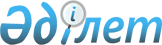 О признании утратившим силу постановления акимата Зыряновского районаПостановление акимата Зыряновского района Восточно-Казахстанской области от 10 мая 2018 года № 139. Зарегистрировано Управлением юстиции Зыряновского района Департамента юстиции Восточно-Казахстанской области 30 мая 2018 года № 5-12-157
      Примечание РЦПИ.

      В тексте документа сохранена пунктуация и орфография оригинала.
      В соответствии со статьей 27, подпунктом 4) пункта 2 статьи 46 Закона Республики Казахстан от 6 апреля 2016 года "О правовых актах" акимат Зыряновского района ПОСТАНОВЛЯЕТ:
      1. Признать утратившим силу постановление акимата Зыряновского района от 6 марта 2017 года № 67 "Об утверждении методики оценки деятельности административных государственных служащих корпуса "Б"" (зарегистрированное в Реестре государственной регистрации нормативных правовых актов за № 4951, опубликованное в Эталонном контрольном банке нормативных правовых актов Республики Казахстан в электронном виде 27 апреля 2017 года).
      2. Настоящее постановление вводится в действие по истечении десяти календарных дней после дня его первого официального опубликования.
					© 2012. РГП на ПХВ «Институт законодательства и правовой информации Республики Казахстан» Министерства юстиции Республики Казахстан
				
      Аким Зыряновского района

Н. Токсеитов
